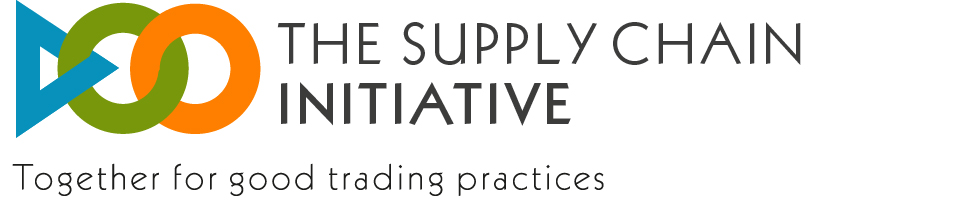 Ankieta badająca zgodność z Supply Chain InitiativewprowadzenieAby zagwarantować poufność odpowiedzi pracowników, badanie jest prowadzone przez internet. Tylko firma przeprowadzająca ankietę będzie miała dostęp do kwestionariusza i odpowiedzi pracowników.

Po zakończeniu ankiety firmom zostanie udostępniony raport europejski oparty na zebranych anonimowych danych.

Prosimy o wypełnienie tego kwestionariusza do 30 września 2014 r.

Dla ułatwienia analizowania danych oryginalna treść pytań może nieznacznie odbiegać od tej z Ram.

Sformułowanie „Principles of Good Practice” dotyczy zasad dobrej praktyki w relacjach wertykalnych w łańcuchu dostaw żywności przyjętych z dniem 29 listopada 2011 r.dane demograficzne firmy1. Dla którego kraju wypełniana będzie ankieta? [Proszę zaznaczyć pole (możliwa tylko jedna odpowiedź)]

przestrzeganie zobowiązań związanych z procesem14. W nawiązaniu do skarg otrzymanych od momentu zarejestrowania, które spośród poniższych zasad Principles of Good Practice miały zostać złamane?
[Proszę zaznaczyć pola – można wybrać więcej niż jedną odpowiedź]

zadowolenie i wpływ na działalnośćwnioskiDziękujemy za poświęcony czas oraz za udzielone informacje i dane liczbowe związane z wdrożeniem inicjatywy Supply Chain Initiative – Together for good trading practices.

Wszelkie pytania dotyczące treści ankiety prosimy kierować drogą e-mailową na adres: jimbert@eurocoop.coop

W razie problemów technicznych prosimy pisać na adres: ariane.valsamis@dedicated.be

Proszę zaznaczyć pole „Zatwierdź” i kliknąć „Wyślij”2. Proszę określić wielkość swojej firmy w wybranym kraju.

pracownicy w 2013 r. [proszę zaznaczyć jedno pole]Obrót w 2013 r. [proszę zaznaczyć jedno pole]Bilans w roku 2013 r. [proszę zaznaczyć jedno pole]3. W którym sektorze łańcucha dostaw żywności w tym kraju operuje Pana/Pani firma? [Proszę zaznaczyć pola – można wybrać więcej niż jedną odpowiedź]4.a) Czy wprowadzono szkolenia zapewniające zgodność z Principles of Good Practice?
[Proszę zaznaczyć pole – możliwa tylko jedna odpowiedź]b) Ilu członków personelu odbyło szkolenie? [Proszę podać liczbę]

5. W jakim terminie spodziewane jest zakończenie szkoleń? [Proszę zaznaczyć pole – możliwa tylko jedna odpowiedź]6. Czy firma korzysta z modułu e-learningowego dostarczonego przez Grupę zarządzającą i opracowanego przez SAI?
[Proszę zaznaczyć pole – możliwa tylko jedna odpowiedź]SkutecznośćZrozumiałośćPrzydatność8.a) Czy firma zakomunikowała partnerom biznesowym swoje zaangażowanie w Supply Chain Initiative? [Proszę zaznaczyć pole – możliwa tylko jedna odpowiedź]b) Które z poniższych narzędzi posłużyły do zakomunikowania partnerom biznesowym zaangażowania Pana/Pani firmy w Supply Chain Initiative?
[Proszę zaznaczyć pola – można wybrać więcej niż jedną odpowiedź]Mierzymy skuteczność oferowanych przez Supply Chain Initiative opcji rozstrzygania sporów.

9.a) Czy od czasu zarejestrowania Pana/Pani firma składała na partnerów handlowych skargi wynikające z domniemanego nieprzestrzegania Principles of Good Practice?9.b) Ile skarg złożono? [Proszę wpisać liczbę w poniższe pole]

10. Mając na uwadze skargi złożone od czasu zarejestrowania, które z poniższych zasad Principles of Good Practice miały zostać złamane?
[Proszę zaznaczyć pola – można wybrać więcej niż jedną odpowiedź]11.a) Czy od momentu rejestracji Pana/Pani firma była celem odwetu handlowego ze strony partnera handlowego zarejestrowanego w Supply Chain Initiative po tym, jak Pana/Pani firma skorzystała z jednej z dostępnych opcji rozstrzygania sporów? [Proszę zaznaczyć pole – możliwa tylko jedna odpowiedź]b) Ile razy (w stosunku do całkowitej liczby złożonych skarg) [Proszę wpisać liczbę]

Jeśli stosowano kilka mechanizmów, proszę wybrać ostatni, który doprowadził do rozstrzygnięcia sporu

Jeśli stosowano kilka mechanizmów, proszę wybrać ostatni, który doprowadził do rozstrzygnięcia sporu

Jeśli stosowano kilka mechanizmów, proszę wybrać ostatni, który doprowadził do rozstrzygnięcia sporu

Jeśli stosowano kilka mechanizmów, proszę wybrać ostatni, który doprowadził do rozstrzygnięcia sporu

Liczba skarg złożonych przez Pana/Pani firmę, rozstrzygniętych od momentu zarejestrowaniaLiczba złożonych przez Pana/Pani firmę skarg rozstrzygniętych przed upływem 4 miesięcy Szlak komercyjny (przekazywanie problemu na wyższy poziom hierarchii komercyjnej partnera handlowego)Biuro rozstrzygania sporów wewnętrznych partnera handlowegoMediacjaArbitrażMetody jurysdykcyjne zgodnie z krajowymi zasadami i przepisami013.a) Czy od momentu rejestracji Pana/Pani firma otrzymała od partnerów handlowych skargi na domniemane złamanie zasad Principles of Good Practice?13.b) Ile skarg otrzymał(a) Pana/Pani firma? [Proszę podać liczbę]

KONSUMENCI: zleceniodawcy powinni zawsze uwzględniać interesy konsumentów i ogólną ciągłość łańcucha dostaw w swoich relacjach B2B. Zleceniodawcy powinni zapewnić maksymalną wydajność i optymalizację zasobów dystrybucji towaru w obrębie łańcucha dostaw.

SWOBODA UMÓW: zleceniodawcy są niezależnymi podmiotami gospodarczymi szanującymi wzajemne prawa do ustanawiania własnych strategii i zasad zarządzania, w tym swobodę samodzielnego podejmowania decyzji o przystąpieniu do lub odstąpieniu od umowy.

RZETELNOŚĆ TRAKTOWANIA: relacje między zleceniodawcami powinny być podporządkowane zasadom odpowiedzialności, dobrej wiary i staranności zawodowej.

UMOWY PISEMNE: umowy należy spisywać, chyba że jest to niepraktyczne lub umowy słowne są formą wzajemnie akceptowaną i wygodną. Umowy powinny być zrozumiałe i przejrzyste i obejmować możliwie jak najwięcej istotnych i przewidywalnych elementów, w tym prawa i procedury zrywania umowy.

PRZEWIDYWALNOŚĆ: jednostronne zmiany warunków umowy nie będą możliwe, chyba że taka ewentualność wraz z towarzyszącymi jej okolicznościami i warunkami zostały uprzednio uzgodnione. Umowy powinny zarysowywać dla każdej ze stron proces omawiania z drugą stroną wszelkich zmian niezbędnych do wdrożenia umowy lub wynikających z nieprzewidzianych okoliczności, jak ustalono w umowie.

ZGODNOŚĆ: umów należy przestrzegać.

INFORMACJE: wszelka wymiana informacji powinna się odbywać w ścisłej zgodności z prawami konkurencji i innymi stosownymi prawami, a strony powinny w uzasadnionym zakresie dopilnować, aby udostępniane informacje były poprawne i nie wprowadzały w błąd.

POUFNOŚĆ: informacje należy zachować w poufności, chyba że zostały już upublicznione lub zostały pozyskane niezależnie przez odbiorcę w sposób zgodny z prawem i w dobrej wierze. Informacje poufne będą wykorzystywane przez odbiorcę tylko do celów, do których zostały udostępnione.

ODPOWIEDZIALNOŚĆ ZA RYZYKO: wszystkie strony umowy wchodzące w skład łańcucha dostaw powinny ponosić własne ryzyko związane z działalnością gospodarczą.

UZASADNIONE ŻĄDANIE: strona umowy nie będzie stosowała gróźb celem zdobycia nieuzasadnionej przewagi lub przeniesienia nieuzasadnionych kosztów.

Jeśli stosowano kilka mechanizmów, proszę wybrać ostatni, który doprowadził do rozstrzygnięcia sporu

Jeśli stosowano kilka mechanizmów, proszę wybrać ostatni, który doprowadził do rozstrzygnięcia sporu

Jeśli stosowano kilka mechanizmów, proszę wybrać ostatni, który doprowadził do rozstrzygnięcia sporu

Jeśli stosowano kilka mechanizmów, proszę wybrać ostatni, który doprowadził do rozstrzygnięcia sporu

Liczba skarg otrzymanych przez Pana/Pani firmę, rozstrzygniętych od momentu zarejestrowaniaLiczba skarg otrzymanych przez Pana/Pani firmę, rozstrzygniętych przed upływem 4 miesięcy Szlak komercyjny (przekazywanie problemu na wyższy poziom hierarchii komercyjnej partnera handlowego)Biuro rozstrzygania sporów wewnętrznych partnera handlowegoMediacjaArbitrażMetody jurysdykcyjne zgodnie z krajowymi zasadami i przepisami016. Czy od momentu zarejestrowania w Supply Chain Initiative Pana/Pani firma zanotowała poprawę w zakresie praktyk handlowych?
[Proszę zaznaczyć pole – możliwa tylko jedna odpowiedź]17. Stosując skalę od 1 do 10, gdzie 1 oznacza niskie, a 10 bardzo wysokie, proszę ocenić ogólne zadowolenie firmy z inicjatywy.
[Proszę zaznaczyć pole – możliwa tylko jedna odpowiedź]

Udzielone przez Pana/Panią odpowiedzi zostaną zachowane w poufności. Będziemy wdzięczni za udostępnienie poniższych informacji, które pomogą nam w odpowiednim zarządzaniu ankietą i zapobiegną ewentualnemu powielaniu.

Nazwa firmy (firma działająca na rynku krajowym):

Kraj:Jaką funkcję pełni Pan/Pani w swojej firmie?